    GRAD VELIKA GORICA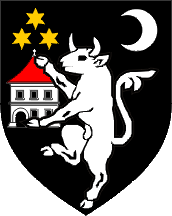 Upravni odjel za poljoprivredu           i ruralni razvojTrg kralja Tomislava 34, 10 410     Velika Gorica, tel.62-69-947ZAHTJEV ZA SUBVENCIONIRANJE NABAVE SADNICA JAGODA1. PODNOSITELJ ZAHTJEVA:Ime: __________________	Prezime: ______________________________________Naziv obrta/pravne osobe: _____________________________________________________________________OIB: ___________________________MIBPG: ___________________________ Adresa prebivališta:Ulica i kućni broj: ______________________________________________________Poštanski broj i mjesto: __________________________________________________Telefon: _______________ , Mobitel: ________________________Naziv banke i sjedište: ___________________________________________________Broj računa (žiro račun)____________________________________PODACI O DOSADAŠNJOJ PROIZVODNJI:3. PODACI O NOVOM NASADU (za koji se traži subvencioniranje):Datum sadnje: ___________________  Površina nasada: _______________________4. ZA SADNJU KORIŠTENI SAVJETI SAVJETNIKAIme i prezime savjetnika  _____________________________________________Ovom zahtjevu prilažem: a) Presliku osobne iskaznice, ili Obrtnice, ili Izvoda Trgovačkog suda o upisu u trgovački registar, b) Presliku rješenja o upisu u Upisnik poljoprivrednih gospodarstava ili presliku zelene iskaznice, c) Presliku računa o kupnji sadnica d) Posjedovni list, ili e) Gruntovni izvadak, ili e) Ugovor o zakupu, f) Izjava o statusu poreznog obveznika, g) Upravnu pristojbu od 20,00 kn     (Zaokružiti priloženu dokumentaciju)Podnositelj zahtjevaMjesto i datum: ______________________			   _________________________Voćna vrstaSortaKomadaPovršina haStarost nasada, g.Katastarska općinaKat. čestica br.Voćna vrstaSortaKomadaPovršina haKatastarska općinaKat. čestica br.